РАБОЧАЯ ПРОГРАММа ДИСЦИПЛИНЫОСНОВЫ ТЕХНОЛОГИИ ОБЩЕСТРОИТЕЛЬНЫХ РАБОТ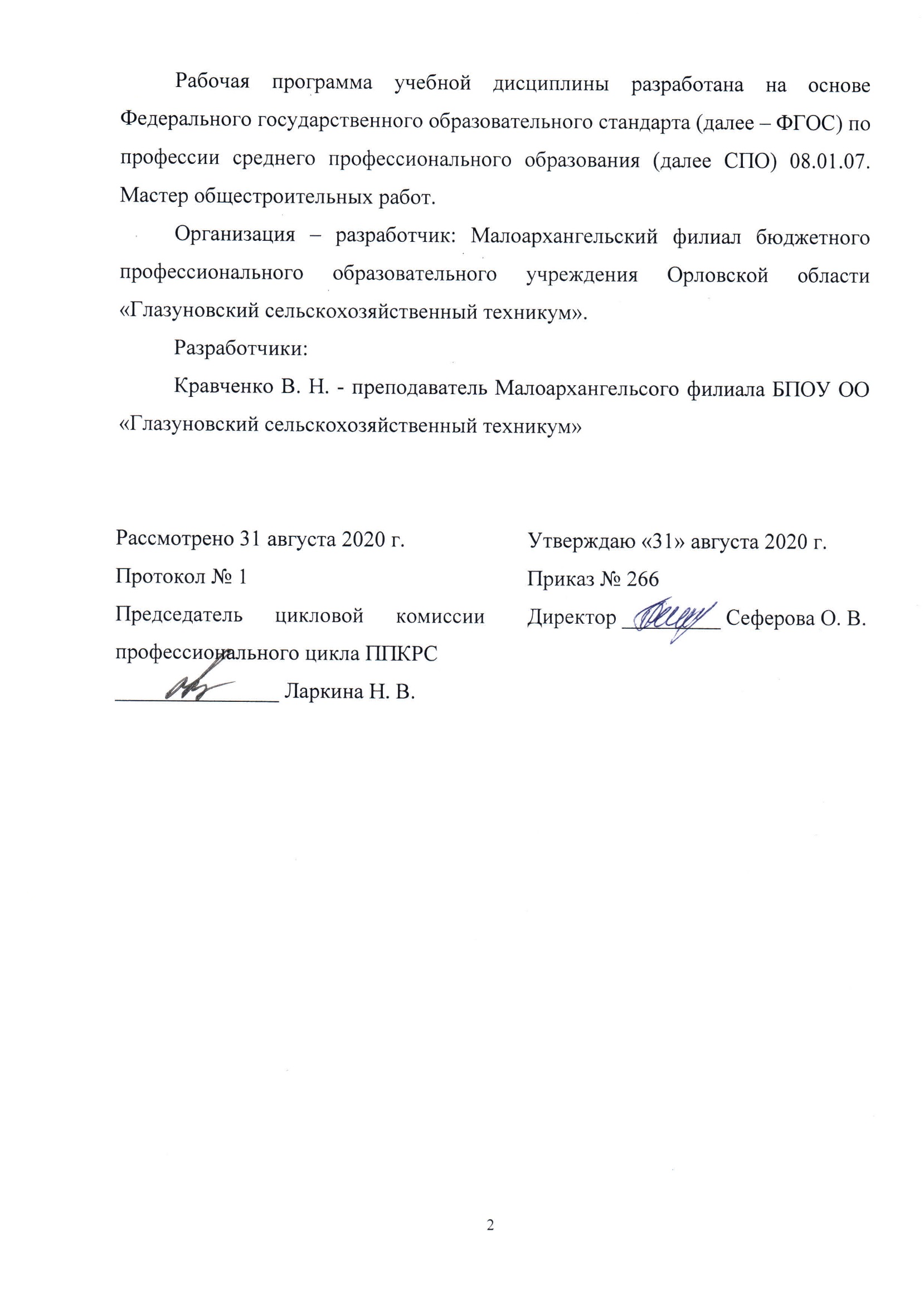 Оглавление 1. ПАСПОРТ РАБОЧЕЙ ПРОГРАММЫ УЧЕБНОЙ ДИСЦИПЛИНЫОсновы технологии общестроительных работ.1.1. Область применения рабочей программы.      Рабочая программа учебной дисциплины является частью рабочей основной профессиональной образовательной программы в соответствии с ФГОС по профессии СПО 08.01.07 Мастер общестроительных работ.1.2. Место учебной дисциплины в структуре основной профессиональной образовательной программы:дисциплина входит в общепрофессиональный цикл.1.3. Цели и задачи учебной дисциплины – требования к результатам освоения учебной дисциплины:В результате освоения учебной дисциплины обучающийся должен уметь:составлять технологическую последовательность возведения зданий всех типов;читать инструкционные карты и карты трудовых процессов. В результате освоения учебной дисциплины обучающийся должен знать:виды общестроительных работ;классификацию зданий и сооружений;элементы зданий;строительные работы и процессы;инструкционные карты и карты трудовых процессов;основные сведения по организации труда рабочих и квалификацию рабочих;классификацию строительных машин.1.4. Перечень формируемых компетенций:Общие компетенции (ОК)ОК 1. Выбирать способы решения задач профессиональной деятельности применительно к различным контекстам.ОК 2. Осуществлять поиск, анализ и интерпретацию информации, необходимой для выполнения задач профессиональной деятельности.ОК 3. Планировать и реализовывать собственное профессиональное и личностное развитие.ОК 4. Работать в коллективе и команде, эффективно взаимодействовать с коллегами, руководством, клиентами.ОК 5. Осуществлять устную и письменную коммуникацию на государственном языке Российской Федерации с учетом особенностей социального и культурного контекста.ОК 6. Проявлять гражданско-патриотическую позицию, демонстрировать осознанное поведение на основе традиционных общечеловеческих ценностей.ОК 7. Содействовать сохранению окружающей среды, ресурсосбережению, эффективно действовать в чрезвычайных ситуациях.ОК 8. Использовать средства физической культуры для сохранения и укрепления здоровья в процессе профессиональной деятельности и поддержания необходимого уровня физической подготовленности.ОК 9. Использовать информационные технологии в профессиональной деятельности.ОК 10. Пользоваться профессиональной документацией на государственном и иностранном языках.ОК 11. Использовать знания по финансовой грамотности, планировать предпринимательскую деятельность в профессиональной сфере.Профессиональные компетенции (ПК)  ПК2.1 Выполнять подготовительные работы при производстве бетонных и опалубочных работ.ПК2.2 Производить бетонные работы различной сложности.ПК2.3 Контролировать качество бетонных и железобетонных работ.ПК2.4 Выполнять ремонт бетонных и железобетонных конструкций.ПК3.1 Выполнять подготовительные работы при производстве каменных работ.ПК 3.2. Производить общие каменные работы различной сложности.ПК 3.3. Выполнять сложные архитектурные элементы из кирпича и камня.ПК 3.4. Выполнять монтажные работы при возведении кирпичных зданий.ПК 3.5. Производить гидроизоляционные работы при выполнении каменной кладки.ПК 3.6. Контролировать качество каменных работ.ПК 3.7. Выполнять ремонт каменных конструкций.ПК 5.1 Выполнять подготовительные работы при производстве печных работ.ПК5.2 Производить кладку различных типов печей.ПК5.3 Выполнять отделку печей различными материалами.ПК5.4 Контролировать качество печных работ.ПК5.5 Производить ремонт печей.ПК7.1 Выполнять подготовительные работы и сборочные операции при производстве сварочных работ ручной дуговой сваркой плавящимся покрытым электродом, ручной дуговой сваркой неплавящимся электродом в защитном газе, плазменной дуговой.ПК7.2 Производить ручную дуговую сварку плавящимся покрытым электродом, ручную дуговую сварку неплавящимся электродом в защитном газе, плазменную дуговую сварку металлических конструкций.ПК7.3 Выполнять резку простых деталей.ПК7.4 Выполнять наплавку простых деталей.ПК7.5 Осуществлять контроль качества сварочных работ.1.5. Количество часов на освоение рабочей программы учебной дисциплины:Максимальной учебной нагрузки обучающегося 65 часов, в том числе: обязательной аудиторной учебной нагрузки обучающегося 65 часов.2. СТРУКТУРА И СОДЕРЖАНИЕ УЧЕБНОЙ ДИСЦИПЛИНЫ2.1. Объём учебной дисциплины и виды учебной работы2.2 Тематический план и содержание учебной дисциплины Основы технологии общестроительных работДля характеристики уровня освоения учебного материала используются следующие обозначения:1. – ознакомительный (узнавание ранее изученных объектов, свойств); 2. – репродуктивный (выполнение деятельности по образцу, инструкции или под руководством)3. – продуктивный (планирование и самостоятельное выполнение деятельности, решение проблемных задач)3. условия реализации УЧЕБНОЙ дисциплины3.1. Требования к минимальному материально-техническому обеспечениюРеализация учебной дисциплины требует наличия учебного кабинета «Технологии общестроительных работ, основ строительного черчения, основ материаловедения».Оборудование учебного кабинета:- посадочные места по количеству обучающихся;- рабочее место преподавателя;- комплект учебно-наглядных пособий Технические средства обучения:- компьютер и мультимедиапроектор.3.2. Информационное обеспечение обученияПеречень рекомендуемых учебных изданий, Интернет-ресурсов, дополнительной литературыОсновные источникиЧичерин И.И. Общестроительные работы: учебник для начального профессионального образования.- 6-е изд., стер. -  М. Издательский центр «Академия», 20017. 416 с.Интернет- ресурсыhttps://megalektsii.ru/http://kamenschik.info/kamennye-raboty/general-about-laying/2-razrezkaДополнительные источники1. М. Д. Банов, Ю. В. Казаков и др. Сварка и резка металлов: учебное пособие. – 2-е изд., стер. – М. Издательский центр «Академия» 2016 – 400с.2. Волков Д. П. Крикун В. Я. Строительные машины и средства малой механизации: учебник для студентов сред. проф. образования 3-е изд., М. Издательский центр «Академия», 2016. – 480с.3. М. П. Журавлёв И. П. Лапшин П. А.  «Каменщик»: учебное пособие для учащихся профессиональных лицеев и училищ.- Изд. 9-е, доп. И перераб. -  Ростов – на – Дону «Феникс» 2016 г.4. Стаценко А. С. Технология бетонных работ: учебное пособие 3-е изд., испр. - Минск. «Выш. шк.» 2016 - 239 с. 3.3. Особенности реализации программы с применением ДОТ и ЭОПрограмма реализовывается по электронной почте.  Освоение дисциплины в период реализации ОПОП проводится при помощи портала электронной почты группы.Дополнительно для организации учебного процесса используется электронная почта, скайп - чат, WhatsApp, Skype, Zoom.Для освоения программы с применением ДОТ студенту необходимо наличие интернета, технических устройств (компьютер, ноутбук, телефон), программ: Skype, WhatsApp, текстовый редактор Word, PowerPoint, программа чтения PDF-файлов и т.п.Для проведения лекционных занятий используются текстовые лекции, видеоуроки, презентации.Для проведения практических занятий используются видеоуроки.Занятия, проводимые в режиме вебинара или телеконференции требуют присутствия студента в установленное время. Расписание таких занятий размещается на сайте техникума и электронной почте групп.Остальные занятия осваиваются студентом в соответствии с расписанием учебных занятий.Срок сдачи ответов на задания – в течение учебного дня.Для разрешения вопросов, связанных с освоением программы студент может:- задать вопрос на групповой консультации в Skype-чате.- задать вопрос преподавателю в WhatsApp, по электронной почте.Преподаватель отвечает на полученные вопросы в течение учебного дня.4. Контроль и оценка результатов освоения УЧЕБНОЙ ДисциплиныКонтроль и оценка результатов освоения учебной дисциплины осуществляются преподавателем в процессе проведения опроса, тестирования.Формы и методы контроля и оценки результатов обучения должны позволять проверять у обучающихся развитие общих компетенций.Формы и методы контроля и оценки результатов обучения должны позволять проверять у обучающихся развитие профессиональные компетенций.стр.ПАСПОРТ РАБОЧЕЙ ПРОГРАММЫ УЧЕБНОЙ ДИСЦИПЛИНЫ4СТРУКТУРА И СОДЕРЖАНИЕ УЧЕБНОЙ ДИСЦИПЛИНЫ6УСЛОВИЯ РЕАЛИЗАЦИИ УЧЕБНОЙ ДИСЦИПЛИНЫ11КОНТРОЛЬ И ОЦЕНКА РЕЗУЛЬТАТОВ ОСВОЕНИЯ УЧЕБНОЙ ДИСЦИПЛИНЫ13Виды учебной работыОбъём часовМаксимальная учебная нагрузка65Обязательная аудиторная учебная нагрузка (всего)65в том числелабораторные работы-практические занятия1контрольные работы-Самостоятельная работа обучающегося (всего)0Экзамен Экзамен Наименование разделов и темСодержание учебного материала, лабораторные работы и практические занятия, самостоятельная работа обучающихся, курсовая работа (проект) (если предусмотрены)Объём часовУровень усвоения1234Тема 1. ВведениеСодержание учебного материала1Тема 1. Введение1 Значение и место курса «основы технологии общестроительных работ» в подготовке специалистов. Капитальное строительство на современном этапе. 11Раздел 1.Здания и строительно - монтажные работыРаздел 1.Здания и строительно - монтажные работы51Тема 2. Сведения о зданиях и сооружениях.Содержание учебного материала4Тема 2. Сведения о зданиях и сооружениях.Здания и сооружения.Конструктивные элементы зданий.Конструктивные типы зданий41, 2Тема 3. Каменные работы.Содержание учебного материала16Тема 3. Каменные работы.Виды строительно-монтажных работ. Специальные и вспомогательные виды работ. Виды и назначение кладки.Правила разрезки. Элементы кладки. Основные свойства кладки.Рабочее место каменщика.Система перевязки кладки.Способы кладки.Последовательность кладки. Армированная кладка.Кладка перемычек, арок и сводов.Бутовая и бутобетонная кладка.Кладка стен облегчённых конструкций.Безопасные условия труда при каменной кладке.161, 2Тема 3. Каменные работы.Практические занятияИзучение карты трудовых процессов13Тема 4. Печные работы.Содержание учебного материала43Тема 4. Печные работы.Типы печей.Размещение печей в зданиях.Особенности кладки печей. Приёмы кладки печейУстановка и крепление печных приборов.41, 2Тема 5. Арматурные работы.Содержание учебного материала41, 2Тема 5. Арматурные работы.Классификация арматуры. Подготовка арматурной стали.Монтаж арматуры.Армирование конструкций.41, 2Тема 6. Монтажные работы. Содержание учебного материала81, 2Тема 6. Монтажные работы. Подготовка элементов к подъёму. Строповка.Монтаж арматуры.Армирование конструкций.Монтаж фундаментов и стен подвалов. Организация работ при монтаже фундаментов.Монтаж лестничных маршей и площадок.Монтаж балконных плит.Монтаж перегородок.Допустимые отклонения при монтаже. Требования к качеству монтажа.Меры безопасности при монтажных работах.82Тема 7. Сварочные работы.Содержание учебного материала6Тема 7. Сварочные работы.Общие сведения о сваркеСварные соединения и швы.Сварочные материалы.Оборудование и приспособления для сварочных работ.Технология ручной дуговой сварки.Дефекты сварных соединений.61, 2Тема 8. Бетонные работы.Содержание учебного материала8Тема 8. Бетонные работы.Бетон и бетонные смеси.Бетонирование простых конструкций.Устройство бетонных оснований и полов.Требования к бетонным смесям.Уход за бетоном и контроль качества бетонирования.Дозаторы и смесители.Бетононасосные установки.Оборудование для уплотнения бетонной смеси.81, 2Раздел 2. Подъёмно – транспортные устройстваРаздел 2. Подъёмно – транспортные устройства5Тема 9. Подъёмно – транспортные устройства и приспособления.Содержание учебного материалаПодъемники.Башенные краныСамоходные краны.Краны пролётного типа.Лебёдки. Тали. Домкраты.5Тема 9. Подъёмно – транспортные устройства и приспособления.Содержание учебного материалаПодъемники.Башенные краныСамоходные краны.Краны пролётного типа.Лебёдки. Тали. Домкраты.51,2Раздел 3. Ремонт каменных конструкций.Раздел 3. Ремонт каменных конструкций.4Тема 10. Ремонт и восстановление каменных конструкций.Содержание учебного материалаДефекты стен. Основные причины деформации стен. Ремонт и усиление каменных конструкций.Ремонт и усиление оснований фундаментов.Восстановление гидроизоляции.41, 2Раздел 4. Общие сведения о строительном производствеРаздел 4. Общие сведения о строительном производстве4Тема 11. Техническая документация на производство строительных работ.Содержание учебного материала2Тема 11. Техническая документация на производство строительных работ.Проектно-сметная документация. Проект организации строительства. Нормативная и производственно-техническая документация.21, 2Тема 12. Организация строительства и производства работ.Содержание учебного материала2Тема 12. Организация строительства и производства работ.Организация управления строительным производством.Организация производства работ. Подготовительные работы на стройках.21, 2Тема 12. Организация строительства и производства работ.Организация управления строительным производством.Организация производства работ. Подготовительные работы на стройках.2Итого Итого 65Результаты обучения(освоенные умения, усвоенные знания)Критерии оценкиФормы и методы контроля и оценки результатов обучения 123Умения: составлять технологическую последовательность возведения зданий всех типовВладеет навыками составления технологической последовательности возведения зданий всех типовпрактические занятия- читать инструкционные карты и карты трудовых процессовВладеет навыками чтения инструкционных карт и карт трудовых процессовпрактические занятияЗнания:виды общестроительных работЗнает виды общестроительных работопросклассификацию зданий и сооруженийЗнает классификацию зданий и сооруженийтестированиеэлементы зданийЗнает элементы зданийтестирование, опросстроительные работы и процессыЗнает строительные работы и процессыопросинструкционные карты и карты трудовых процессовЗнает инструкционные карты и карты трудовых процессовопрососновные сведения по организации труда рабочих и квалификацию рабочих;Знает основные сведения по организации труда рабочих и квалификацию рабочих;опросклассификацию строительных машинЗнает классификацию строительных машинопросРезультаты (освоенные общие компетенции)Основные показатели оценки результатаФормы и методы контроля и оценкиОК 1. Выбирать способы решения задач профессиональной деятельности применительно к различным контекстамРаспознавание сложных проблемных ситуаций в различных контекстах. Проведение анализа сложных ситуаций при решении задач профессиональной деятельности.Интерпретация результатов наблюдений за деятельность обучающегося в процессе освоения образовательной программы.ОК 2. Осуществлять поиск, анализ и интерпретацию информации, необходимой для выполнения задач профессиональной деятельностиПланирование информационного поиска из широкого набора источников, необходимого для выполнения профессиональных задач. Проведение анализа полученной информации, выделение в ней главных аспектов.Интерпретация результатов наблюдений за деятельность обучающегося в процессе освоения образовательной программы.ОК 3. Планировать и реализовывать собственное профессиональное и личностное развитиеИспользование актуальной нормативно правовой документации по профессии. Применение современной научной профессиональной терминологии. Интерпретация результатов наблюдений за деятельность обучающегося в процессе освоения образовательной программы.ОК 4. Работать в коллективе и команде, эффективно взаимодействовать с коллегами, руководством, клиентамиВзаимодействие с обучающимися, преподавателями, мастерами в ходе обучения Интерпретация результатов наблюдений за деятельность обучающегося в процессе освоения образовательной программы.ОК 5. Осуществлять устную и письменную коммуникацию на государственном языке Российской Федерации с учетом особенностей социального и культурного контекстаГрамотное устное и письменное изложение своих мыслей по профессиональной тематике на государственном языке. Проявление толерантности в рабочем коллективеИнтерпретация результатов наблюдений за деятельность обучающегося в процессе освоения образовательной программы.ОК 6. Проявлять гражданско-патриотическую позицию, демонстрировать осознанное поведение на основе традиционных общечеловеческих ценностейПонимание значимости своей профессии. Демонстрация поведения на основе общечеловеческих ценностейИнтерпретация результатов наблюдений за деятельность обучающегося в процессе освоения образовательной программы.ОК 7. Содействовать сохранению окружающей среды, ресурсосбережению, эффективно действовать в чрезвычайных ситуацияхСоблюдение правил экологической безопасности при ведении профессиональной деятельности; Обеспечивать ресурсосбережение на рабочем местеИнтерпретация результатов наблюдений за деятельность обучающегося в процессе освоения образовательной программы.ОК 08. Использовать средства физической культуры для сохранения и укрепления здоровья в процессе профессиональной деятельности и поддержания необходимого уровня физической подготовленностиИспользование физкультурно-оздоровительной деятельности для укрепления здоровья, достижения жизненных и профессиональных целей; применение рациональных приемов двигательных функций в профессиональной деятельности; пользование средствами профилактики перенапряжения характерными для данной профессииИнтерпретация результатов наблюдений за деятельность обучающегося в процессе освоения образовательной программы.ОК 09. Использовать информационные технологии в профессиональной деятельностиПрименение средств информатизации и информационных технологий для реализации профессиональной деятельностиИнтерпретация результатов наблюдений за деятельность обучающегося в процессе освоения образовательной программы.ОК 10. Пользоваться профессиональной документацией на государственном и иностранном языкахПрименение в профессиональной деятельности инструкций на государственном и иностранном языке. Ведение общения на профессиональные темыОК 11. Использовать знания по финансовой грамотности, планировать предпринимательскую деятельность в профессиональной сфереВыявление достоинств и недостатков коммерческой идеи; презентовать идеи открытия собственного дела в профессиональной деятельности; оформлять бизнес-план; рассчитывать размеры выплат по процентным ставкам кредитования; определять инвестиционную привлекательность коммерческих идей в рамках профессиональной деятельности; презентовать бизнес-идею; определять источники финансированияРезультаты (освоенные профессиональные компетенции)Формы и методы контроля и оценкиПК 2.1. Выполнять подготовительные работы при производстве бетонных и опалубочных работУстный опрос, тестирование. Наблюдение и оценка выполнения практических работПК 2.2. Производить бетонные работы различной сложностиУстный опрос, тестирование. Наблюдение и оценка выполнения практических работПК 2.3. Контролировать качество бетонных и железобетонных работУстный опрос, тестирование. Наблюдение и оценка выполнения практических работПК 2.4. Выполнять ремонт бетонных и железобетонных конструкцийУстный опрос, тестирование. Наблюдение и оценка выполнения практических работПК 3.1. Выполнять подготовительные работы при производстве каменных работУстный опрос, тестирование. Наблюдение и оценка выполнения практических работ, тестирование, решение ситуационных  задачПК 3.2. Производить общие каменные работы различной сложностиУстный опрос, тестирование. Наблюдение и оценка выполнения практических работПК 3.3. Выполнять сложные архитектурные элементы из кирпича и камняУстный опрос, тестирование. Наблюдение и оценка выполнения практических работПК 3.4. Выполнять монтажные работы при возведении кирпичных зданийУстный опрос, тестирование. Наблюдение и оценка выполнения практических работПК 3.5. Производить гидроизоляционные работы при выполнении каменной кладкиУстный опрос, тестирование. Наблюдение и оценка выполнения практических работПК 3.6. Контролировать качество каменных работУстный опрос, тестирование. Наблюдение и оценка выполнения практических работПК 3.7. Выполнять ремонт каменных конструкцийУстный опрос, тестирование. Наблюдение и оценка выполнения практических работПК 5.1. Выполнять подготовительные работы при производстве печных работУстный опрос, тестирование. Наблюдение и оценка выполнения практических работПК 5.2. Производить кладку различных типов печейУстный опрос, тестирование. Наблюдение и оценка выполнения практических работПК 5.3. Выполнять отделку печей различными материаламиУстный опрос, тестирование. Наблюдение и оценка выполнения практических работПК 5.4. Контролировать качество печных работУстный опрос, тестирование. Наблюдение и оценка выполнения практических работПК 5.5. Производить ремонт печейУстный опрос, тестирование. Наблюдение и оценка выполнения практических работПК 7.1. Выполнять подготовительные работы и сборочные операции при производстве сварочных работ ручной дуговой сваркой плавящимся покрытым электродом, ручной дуговой сваркой неплавящимся электродом в защитном газе, плазменной дуговойУстный опрос, тестирование. Наблюдение и оценка выполнения практических работПК 7.2. Производить ручную дуговую сварку плавящимся покрытым электродом, ручную дуговую сварку неплавящимся электродом в защитном газе, плазменную дуговую сварку металлических конструкцийУстный опрос, тестирование. Наблюдение и оценка выполнения практических работПК 7.3. Выполнять резку простых деталейУстный опрос, тестирование. Наблюдение и оценка выполнения практических работПК 7.4. Выполнять наплавку простых деталейУстный опрос, тестирование. Наблюдение и оценка выполнения практических работПК 7.5. Осуществлять контроль качества сварочных работУстный опрос, тестирование. Наблюдение и оценка выполнения практических работ